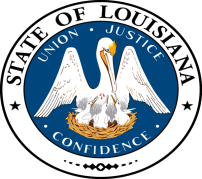 STATE OF LOUISIANABOARD OF EXAMINERS OFNURSING FACILITY ADMINISTRATORSwww.labenfa.com(225) 295-8571 opt. 1    Fax: (225) 295-8574     5647 Superior Drive, Baton Rouge, LA  70816-6049Quarterly Board Meeting MinutesNovember 14, 2018The LA Board of Examiners of Nursing Facility Administrators met November 14, 2018, at the LABENFA office, 5647 Superior Drive, Baton Rouge, LA 70816 for their quarterly meeting.  Board Members Present: Earl Thibodaux – Chairman	Delbert Wilbanks – Vice Chair	Jack SandersScott Crabtree	Dr. Susan Nelson	Kemp WrightLashonda Watts – DHH		Also present:	Mark Hebert, Executive Director	MaryAlice Durham, Asst. Executive DirectorThomas Devillier – Board attorneyAbsent: Teddy R. Price– Chairman 	Ronnie Goux 	Sharon Hutchinson		Patricia LaBrosse	Frank Opelka, LDH		Bill LedbetterCall to OrderThe meeting was called to order at 1:00PM by Earl Thibodeaux, Chairman. Review/Approval of Agenda/MinutesThe Board reviewed today’s agenda (Tab 1). Motion was made by Mr. Crabtree to approve the Agenda, seconded by Mr. Sanders, and unanimously approved. After a review of the August 8, 2018, minutes (Tab 2), Mr. Crabtree made a motion to approve the minutes, seconded by Mr. Sanders, and unanimously approved.Executive Directors ReportMr. Hebert presented the Executive Director’s report (Tab 3). Mr. Hebert began his report by informing the Board of our Audit Report. There were two findings cited. The first finding indicated the Board incurred a late fee. The late fee was reversed. The second finding indicated the Board’s staff failed to enforce Board members’ personal obligation to complete annual ethics training. Mr. Heber issued a response to the Audit Report on October 1, 218. The response letter was also discussed. Mr. Hebert updated the members on the NAB conference he attended in Tucson, AZ and his recent state AIT rounds, and matters concerning the change in administration of Hainkel Home. Mr. Hebert indicated the LNHA/LABENFA co-sponsored Seminar will again be held in February 2019. This may be a good time for discussing OTIS reporting, new MDS process, and the Passar 142 and 148. Other topics of training were discussed. Mr. Hebert commented that Mr. Harold Gamburg, who has been teaching our Preceptor Training class, plans to retire January 2019. Although Mr. Gamburg is willing and likes to teach, we may want to consider someone to teach that class quarterly who is currently running facilities and has many current years’ experience of precepting AIT’s. Dr. Nelson made a motion to accept the Executive Directors report, seconded by Mr. Wright, and unanimously approved. Education Committee ReportMr. Hebert presented the Education Report (tab 4). After a brief review, motion was made by Dr. Nelson to accept the education reports as presented, seconded by Mr. Sanders, and unanimously approved.Finance Committee ReportMr. Wright presented the Finance report (Tabs 5 & 6). He informed the Board that these reports show that we are on target. The budget shows only a slight change from last year. After a short review, Mr. Crabtree made a motion to accept the Financial Committee reports; seconded by Dr. Nelson, and unanimously approved.Review of ApplicantsApplications were made available for review (Tab 11). Applicants’ files were distributed for review. After a brief discussion, motion to ratify the following individuals, individually, to sit for the examinations was made by Mr. Crabtree; seconded by Mr. Wright, motion carried unanimously. T 3537 Isabel Elliott................. Plans to train with Central Management T 3538 Julie Hook................... LSUA trained at Naomi Heights in Alexandria with Theresa Wall T 3539 Sasha Harris................ Plans to train, no set place yet T 3540 Chelsea Bundick........... LSUA trained at Heritage Manor of Opelousas with Cody Begnaud T 3541 Keshuna Berber........... LSUA trained at the Summit with Matthew Smart T 3543 Mark Fontenot.............. Training at St. Frances Nursing in Oberlin with Scott Broussard T 3544 Allysan Simpson ....... Training at Harmony House in Shreveport with Bryan Wann T 3545 Elizabeth Carney......... LSUA trained at LaSalle Nursing in Jena with Phyllis Bryan T 3546 Lance Leone............... Plans to train, no set place yet T 3547 Debra Crump.............. Training at Progressive Care in Shreveport with Randall Myers, Jr. T 3548 JeMarcus Marshall...... Training at Landmark of West Monroe with Beth Coplin T 3549 Kim Livecchi............... Plans to train at Magnolia Estates in Lafayette with Lan Richardson T 3550 Erin Hardin................ Plans to train T 3551 Daniel Temple ............. Plans to train at Mansfield or DeSoto with Jim Henry Waiver Exam Report:    There were no waiver exams to report to the Board.Reciprocity TO Louisiana:Applications for reciprocity to Louisiana files were distributed and available for review (Tab 11). After a brief review of the applicants’ files, motion was made by Mr. Crabtree, seconded by Mr. Thibodaux and unanimously approved to accept Charles Vallier’s application by reciprocity. Motion was made by Mr. Wilbanks and seconded by Mr. Wright and unanimously approved to accept Cassandra Foster’s application by reciprocity, pending all other requirements are completed in the time allowed. Motion was made by Mr. Crabtree, seconded by Mr. Wright and unanimously approved to accept Tamara Prosper’s application by reciprocity 3535 Charles Vallier (from TX) currently in TX, moving to LA in near future, needs Board approval, only. 3542 Cassandra Foster (from TX) needs CBC, State test, Board approval, and associated fees. 3536 Tamara Prosper (from NC) Needs Board approval, only. Reciprocity FROM Louisiana:Reciprocity from LA requests noted; no motion necessary. 1626 Daniel Mathis (to AZ)........................... Licensed in LA 12/12/1989 – 12/31/19983292 Rita Crabtree (to TN)............................ Licensed in LA 12/26/2012 – 12/31/2014 3339 Michelle Carroll (to PA and DE).............. Licensed in LA 12/21/2014 – 12/31/20152275 William Todd Ford (to CO)..................... Licensed in LA 08/05/1999 – 06/30/2019In accordance with La. R.S. 42:17, Mr. Wilbanks made a motion to go into Executive Session to discuss matters concerning Kevin Boisseau. This was seconded by Mr. Sanders and unanimously approved. Mr. Hebert and Ms. Durham were asked to leave the meeting. After a brief time, Mr. Hebert and Ms. Durham were called to return to the Board meeting. Mr. Wright made a motion to accept the agreement executed by Kevin Boisseau. Mr. Sanders seconded the motion, and it was unanimously approved. Mr. Hebert presented the updated Policy and Procedure Manual he and Mr. Deviller drafted. The manual was comprehensively revised to adhere to legislative and other regulatory mandates in addition to providing technical revisions. Mr. Hebert added that he is very comfortable with the revisions. After a brief review, Mr. Sanders made a motion to accept the revised Manual, seconded by Mr. Crabtree and unanimously accepted. Unfinished Business:Mr. Thibodaux updated the Board that in the April 2018 Board meeting, during the Executive session, a discussion was held related to an application for waiver submitted by a previously licensed administrator who had lapsed and re-applied. LABENFA is going to leave the waiver policy as it stands, “A previously licensed Louisiana administrator may request a full or partial waiver provided their license has not lapsed for more than a three-year period.” The administrator they spoke of in Executive session has passed both the NAB tests and the State test and is completing his 1040 hours of AIT training. Mr. Hebert said he visited him on state rounds and all was going well. New Business:  noneApproval of Next MeetingThe next scheduled Board meeting was proposed to be Wednesday, February 13, 2019 at the Board office, 5647 Superior Drive, Baton Rouge, LA 70816. Adjourn/Pay for Meeting ExpensesThere being no further business, motion was made by Mr. Wilbanks; seconded by Dr. Nelson and unanimously approved to pay for the meeting expenses and to adjourn at 2:25PM. Minutes submitted by MaryAlice Durham, Assistant Executive Director 